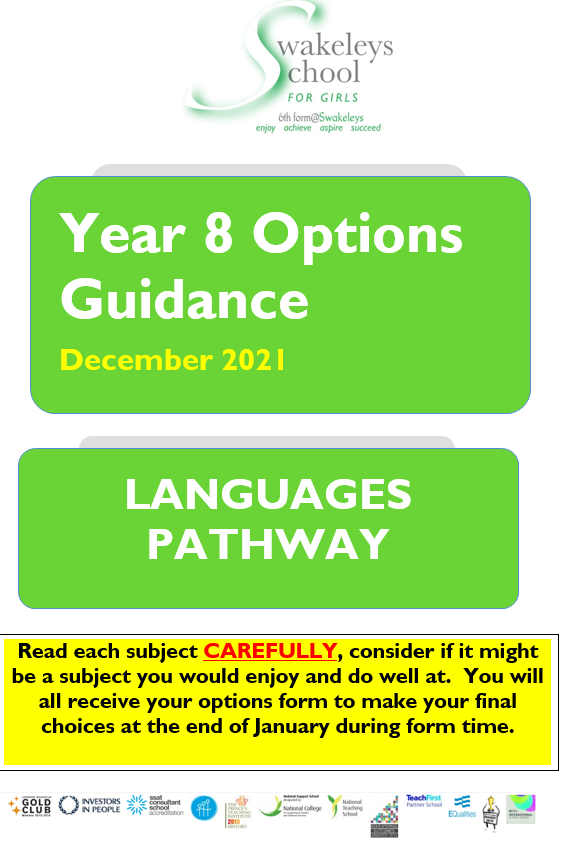 Our Key Stage 4 Programme for the Languages pathway.We have a three year Key Stage 4 which requires pupils to make their GCSE/BTEC option choices in Year 8.   We believe that one curriculum is not suitable for all pupils which is why we are running 2 different pathways.  In deciding which pathway to place your daughter on, we have looked at a number of areas including ability, aptitude, report comments and tracking data over time.  We have taken great care to place your daughter on the pathway which will enable her to achieve to her full potential.  Your daughter is on the Languages pathway, as she is doing a Language.  A number of subjects will be part of the school core curriculum for the Languages pathway during Key Stage 4:			English Language English Literature						MathematicsScience (Double award following the Trilogy course)A Modern Foreign Language: either French or GermanReligious Education Physical Education (not examined)			Personal, Social, Health and Citizenship Education (not examined)Course descriptions for all of the above subjects can be found on our website: https://swakeleys.hillingdon.sch.uk/curriculum/In addition to the core curriculum above, your daughter still has TWO more option choices to make from the list of subjects below:GCSE courses:GCSE courses all have a high percentage of exam based assessment and many are 100% examined.Art 			Business		Citizenship		Computer Science Dance 		DT			Drama 		Film StudiesFood 			Geography		History		Media		Music 			PE 			Photography	Psychology	Sociology 	BTEC courses:BTECs only have 40% exam based assessment with the remaining 60% all assessed via coursework.Child Care 		Health & Social CarePLEASE NOTE:  All of the option subjects listed above will be placed into two separate option blocks BEFORE pupils make their option choices.  Pupils will all receive their personal options form including the option blocks in January.  Year 8 will all have the opportunity to sign up to taster lessons, subject careers lessons, the opportunity to sign up for a meeting with our careers advisor, and a range of form time activities to support option choices. It is important to note that whilst every effort will be made to accommodate first choices and to run all courses, this may not always be possible due to a number of constraints (eg: staffing, facilities, class sizes etc). This is why we will ask for a back-up choice as well – it is important that this is also carefully selected.The deadline for returning options form will be Tuesday 8th February 2022.SubjectArt, Craft & DesignExam BoardAQAQualificationOne GCSECourse descriptionGCSE Art is designed to inspire and broaden your creative ability. Designed to help you express your own thoughts and ideas in a variety of different visual ways in 2 and 3 dimensions.There are a number of trips that go on during the course such as The British Museum, Tate Modern and various others depending on the project. How students will be assessedPortfolio- 60%A selection of subsidiary units OR 1 major unit (Year 10)I major unit (Year11)A wide range of topics are chosen and studied throughout the course and you will get more of a say in what you look at as the course progresses, especially after spring in Year10.Controlled exam – 40% (10 hours)The exam paper is released in January of Year 11 and you will explore one of the suggested starting points over a 3-4 month period. The final outcome will be completed under exam conditions over the space of 2 days.Staff to contactMrs KumarWhy choose this subject?It is a creative subject with some written workIt allows you to express yourself in a range of stylesThere are tripsThe results in this subject are around 100% 9-4You can experiment with a wide range of mediaNO Written exam!Skills & qualitiesAn enthusiasm for art, creating things.An attitude of “I will try everything out” is essential. Some of the skills you will develop are painting, drawing, modelling, sculpture, photography, creative textiles, batik and illustration.You will explore the works of other artists, designers and cultures. Further EducationGCSE Art leads naturally on to A-level Art and Design and Photography in our 6th Form Centre.Students generally then go on to a Foundation course and then to degree level.CareersArchitecture, graphic design, web design, fashion design, textiles design, set and costume design, film, TV, product design, illustration, commercial design, curator for galleries etc. SubjectBusiness StudiesExam BoardEdexcelQualificationOne GCSECourse descriptionTheme 1 concentrates on the key business concepts, issues and skills involved in starting and running a small business. It provides a framework for students to explore core concepts through the lens of an entrepreneur setting up a business. Theme 2 examines how a business develops beyond the start-up phase. It focuses on the key business concepts, issues and decisions used to grow a business, with emphasis on aspects of marketing, operations, finance and human resources. Theme 2 also considers the impact of the wider world on the decisions a business makes as it grows.How students will be assessedStaff to contactMrs ArnoldWhy choose this subject?If you enjoy:• communicating and explaining your ideas• thinking creatively and making decisions• working with numbers to solve business problems• learning about the world of business through real and relevant local and international brands then the GCSE Business course is the right subject for you.Skills & qualitiesAfter this qualification you’ll understand the world of business and have developed skills in:making decisions and developing persuasive argumentscreative and practical problem solvingunderstanding data, finance and communicationFurther EducationIt’s also a great step preparing you for further and higher education such as A levels and BTEC courses. A good grade will help you move onto AS/A2 Business at our 6th Form Centre.CareersA GCSE Business course could help prepare you for an entrepreneurial role and help you to gain an understanding of what is involved in a business-related profession, like accountancy, law, marketing or the leisure and tourism industry. SubjectCitizenshipExam BoardEdexcelQualificationOne GCSECourse descriptionCitizenship is a vibrant and exciting subject which allows students to explore current topics, news items and controversial issues in the classroom. Students are encouraged to keep up to date and discuss relevant topics which they find interesting, as well as investigating one topic in depth for their controlled assessment.There are five themes we cover throughout the course:Living together in the UKDemocracy at work in the UKLaw and justicePower and influenceTaking citizenship action How students will be assessed100% exam.There are two exams of 1hr 45mins assessing students’ knowledge, understanding and skills in each of the theme. There is no coursework, but one section of paper 2 includes questions about a project students have carried out during lessons.Staff to contactDr LaxtonSkills & qualitiesA good level of understanding of societyA willingness to contribute to discussions and debatesAn interest in what is happening in the world todayA will to make a difference to the school communityAn enquiring and inquisitive mindEnthusiasmFurther EducationCitizenship complements any humanities subject at GCSE as there is a lot of common ground. Citizenship can contribute to AS levels in Sociology, Law, Geography, History and Politics.CareersLaw, police, armed forces, teacher, media, journalist, civil service…any job in the community really! SubjectComputer ScienceExam BoardOCRQualificationOne GCSECourse DescriptionThe course will give learners a real, in-depth understanding of how computers work and insight into what goes on ‘behind the scenes’.Component 1 – Introduces students to the central processing unit, computer memory and storage, wired and wireless networks, network topologies, system security and system software. It also looks at ethical, legal, cultural and environmental concerns associated with computer science.  Component 2 –Students apply knowledge and understanding gained in component 1.  They develop skills and understanding in computational thinking, algorithms, and programming techniques, producing robust programs, computational logic, translators and data representation.How Students will be AssessedUnit 1 – Computer systems (Written exam = 50% of final grade)Unit 2 – Computational Thinking, Algorithms and Programming (Written Assessment = 50% of final grade)Staff to ContactMrs ManteeWhy Choose this Subject?If you take a GCSE in Computing and then go on to study the subject at A Level or university, you’ll have an advantage over fellow students who are picking up the subject at these higher levels. The increasing importance of information technologies means there’ll be a growing demand for professionals who are qualified in this field.The course is also an excellent preparation if you want to study or work in areas that rely on the skills you’ll develop, especially where they’re applied to technical problems.Skills & QualitiesHard workerOrganisedEnjoy a challengeGood mathematical skillsFurther EducationThe course provides excellent preparation higher study and employment in the field of Computer Science.CareersComputer programmer, Software developer, Games developer, Website designer, Network Manager, Artificial Intelligence.SubjectDanceExam BoardAQAQualificationOne GCSECourse descriptionDuring the course students will study an anthology of 6 professional works which they will critically appreciate. The anthology will be used to inform the students own choreography, performance and theory work. The course also gives the opportunity for the students to work on their own, and in groups where they can improve their team work and leadership skills. The GCSE Dance anthology includes: Kenrick H2O Sandy’s Emancipation of Expressionism, Christopher Bruce’s Shadows, Lucy Bennett’s Artificial Things, Itzik Galili’s A Linha Curva, James Cousins’ Within Her Eyes and Wayne McGregor’s Infra. How students will be assessedComponent 1: Performance & choreographyPERFORMANCE (30% of GCSE) Set phrases through a solo performance Duet/trio performanceCHOREOGRAPHY (30% of GCSE) Solo or group choreographyComponent 2: Dance appreciationWRITTEN (40% of GCSE)Knowledge & understanding of choreographic processes and performance skillsCritical appreciation of own workCritical appreciation of professional worksStaff to contactMiss CokingWhy choose this subject?60% Practical, so ideal for kinaesthetic learnersOnly 40% writtenOpportunity to perform & choreographTo gain a greater understanding of professional dance workSkills & qualitiesThe course gives you the opportunity to take a look at different choreographic styles, different professionals and different choreographies.Learn about different dance styles and the importance of safe practiceAn interest in dance – although you do not need to dance outside of school to take this as an option. Further EducationYou can go on to study dance at diploma level University, A-level dance in 6th Form, and then on to University to study for a degree in Dance or Performing Arts. CareersPerforming professionally. Lecturing or teaching children, adults, the elderly, disabled and disadvantaged communities. Working as a choreographer or a rehearsal director in a variety of shows. Physiotherapy, Dance movement therapy, Dance injury prevention or working in other stage production areas such as costume design, lighting or wig making. SubjectDesign and TechnologyExam BoardEdexcelQualificationOne GCSECourse DescriptionThe new GCSE Design and Technology course has six possible material areas to enable specialisation: Metals, Papers and boards, Polymers, Systems, Textiles, or Timbers. Students will focus on their specialism in their NEA which is 50% of the overall assessment. The exam paper is split 40% core and 60% specialism. The exam paper is half of the assessment, so assessment of the core content is only 20% overall.How Students will be AssessedDesign and Technology consists of one externally-examined paper and one non-examined assessment component (coursework). Component 1: written examination1 hour and 45 minutes 50% of the qualification  100 marks Content overview:Core content and any one from the following material categories: Metals, Papers and boards,  Polymers, Systems, Textiles, TimbersComponent 2: Non-examined assessment 50% of the qualification 100 marksContent overview: There are four parts to the assessment: 1 – Investigate This includes investigation of needs and research, and a product specification 2 – Design This includes producing different design ideas, review of initial ideas, development of design ideas into a chosen design, communication of design ideas and review of the chosen design 3 – Make This includes manufacture, and quality and accuracy 4 – Evaluate This includes testing and evaluation.Students will undertake a project based on a contextual challenge released by the exam board a year before certification. Students will produce a project, linked to their specialism, which consists of a portfolio and a prototype. Staff to ContactMrs Yates Why Choose this Subject? GCSE Design and Technology will prepare students to participate confidently and successfully in an increasingly technological world. Students will gain awareness and learn from wider influences on Design and Technology including historical, social, cultural, environmental and economic factors. Students will get the opportunity to work creatively when designing and making and apply technical and practical expertise.Skills & QualitiesCreativity and imagination to solve problems, generate informed concepts and a logical approach to develop  themUnderstand the role and impact that design and designers play in our modern world, ranging from economic factors right the way through to the effects design has on our environmentUnderstand that design is always evolving through the emergence and development of  new/smart/modern materials and emerging technologiesThe ability to express and create informative sketches, develop physical 3D models and generate computer-aided designsThe skill to plan and organise a design project from concept to realisationFurther EducationStudents with strong creative skills will have solid foundations, as well as a breadth of knowledge and understanding of a range of materials, to move confidently into AS and A level and become a specialist in their chosen field.CareersArchitect, product designer, design engineer, graphic designer, illustrator, car designer, interior designer, theatre designer, furniture designer.SubjectDramaExam BoardEdexcelQualificationOne GCSECourse descriptionComponent 1 –Devising Drama 40% of the qualification – 60 marks Students will create a devised performance in groups to perform. They will then complete a portfolio covering the creating and developing process and analysis and evaluation of this process. Component 2 – Performance from Texts 20% of the qualification – 48 marksStudents will study two key extracts from a text and perform to an audience as a drama production in front of an audience and an external examiner.Component 3 – Theatre Makers in Practice 40% of the qualification– 60 marksPractical exploration and study of one complete performance text for the written exam. How students will be assessedComponent 1 –Devising Drama (40%)Create and develop a devised piece from a stimulus.Performance of this devised piece for this performance.Analyse and evaluate the devising process and performance. Component 2– Performance from Texts (20%)Students will perform two key extracts from a performance text. Component 3– Theatre Makers in Practice Written Exam (40%)  1h30mSection A: Bringing Texts to Life: This section consists of one question broken into six parts (short and extended responses)Section B: Live theatre evaluation – This section consists of two questions requiring students to analyse and evaluate a live theatre performance they have seen. Staff to contactMiss SwayneWhy choose this subject?60% practicalOnly 40% writtenTo learn more about the world of performance and actingSkills & qualitiesThe confidence to perform in front of others is a must.Team work and group communication skills are developed.An interest in seeing a variety of shows, not just musicals, is desirable.Further EducationStudents can go on to study AS/A2 Drama and Theatre Studies in our 6th Form Centre.CareersActing, directing, teaching, criminal drama therapy, social worker, playwright, Stage performer, script writing etc. Students may also go into the production side of theatre e.g. stage management.SubjectFood Preparation and Nutrition Exam BoardAQA QualificationOne GCSECourse descriptionThe new GCSE will require pupils to acquire a good understanding of the scientific principles behind food and nutrition, and use a number of practical cooking techniques to prepare and cook food. The new qualification will be demanding and give students in-depth knowledge of nutrition, food choice, where food comes from, and practical cooking as well as the ability to apply this knowledge when cooking. How students will be assessedPaper 1: Food preparation and nutrition: Food, nutrition and healthFood scienceFood safetyFood choiceFood provenanceExam (50% of GCSE)Multiple choice questions (20 marks).Five questions each with a number of sub questions (80 marks).Non-exam assessment (NEA) Task 1: Food investigationStudents' understanding of the working characteristics, functional and chemical properties of ingredients.Practical investigations are a compulsory element of this NEA task. Written or electronic report (1,500–2,000 words) including photographic evidence of the practical investigation.Task 2: Food preparation assessmentStudents' knowledge, skills and understanding in relation to the planning, preparation, cooking, presentation of food and application of nutrition related to the chosen task.Students will prepare, cook and present a final menu of three dishes within a single period of no more than three hours, planning in advance how this will be achieved. Written or electronic portfolio including photographic evidence. Photographic evidence of the three final dishes must be included.Staff to contactMrs Yates Why choose this subject?This qualification will give young people the preparation they need to succeed in the food and hospitality industries as well as giving them vital life skills.Skills & qualitiesEnthusiasm for designing and making food items, as well as being creative and innovative is important. This is however not purely a practical course; pupils need an inquiring mind and ability to research, produce designs, trial and test out their ideas. Practical making skills will be developed and improved throughout the course.Further EducationStudents can go to more specialist colleges to study courses such as Catering and Restaurant management, or on completion of their sixth form studies go on to take a degree in food science, food science with business or food technology and nutrition.CareersFood scientists and technologists, quality control specialists, food buyers, dieticians, various careers in hospitality, chefs, marketing, and Health and safety inspectors. SubjectGeography                                   Exam BoardEdexcel Syllabus AQualificationOne GCSECourse descriptionThis specification takes a thematic approach, with content organised by physical and human environments. It also enables students to explore the people-environment challenges we face in the UK. Paper 1: The Physical Environment The changing landscape of the UKWeather hazards and climate changeEcosystems, biodiversity, and management Paper 2: The Human Environment Changing citiesGlobal development Resource management While Paper 3 involves students investigating contemporary challenges using a range of geographical skills drawn from one or more of the key themes: resource consumption and environmental sustainability, settlement, population and economics, landscape, and climate change. How students will be assessedExaminations:There are three exams at the end of the course and no coursework. Paper 1 = 37.5%   Paper 2 = 37.5%  Paper 3 = 25%All the exams are 1 hr 30 minutes long. Geographical Investigation This course includes 2 days of compulsory fieldwork.  The 2 days of fieldwork that students are expected to be completed are written up in class and then examined in paper 3.Staff  to contactMs Martin, Miss LyonWhy choose this subject?Geography takes a multi-disciplinary approach that links with many other subjects and gives geographers a good understanding of the world around them. Skills & qualitiesGeographers develop a wide range of useful skills: problem solving, independent research, data presentation and analysis, cartographic skills, spatial awareness, mapping skills, and decision making. Further EducationGeography can be taken at AS and as a full A-Level in our 6th Form. It can be studied as a subject in its own right at university, or lead to other subjects like environmental sciences, ecology, or geology. It has links with many subjects, especially Biology. CareersMany careers require the skills, knowledge and understanding that Geographers develop; from education and government, to financial management, journalism, environmental agencies and project management. SubjectHistory Exam BoardOCRQualificationOne GCSECourse DescriptionOutline StudiesInternational relations from 1918-2001The USA 1919-48Migration to Britain 1000 to 2010The Impact of Empire on Britain 1688-1730 with a focus on patterns of migrationHow students will be assessed3 exams at the end of year 11Paper One (worth 50%) – 1 hour and 45 minutes International relations from 1918-2001 AND The USA 1919-48Paper Two (worth 25%) – 1 hourMigration to Britain 1000 to 2010Paper Three (worth 25%) – 1 hour and 15 minutesThe Impact of Empire on Britain 1688-1730 with a focus on patterns of migrationStaff to contactMrs CherryWhy choose this subject?History is a well-respected academic subject accepted by all universitiesPrepares students for a wide range of careersSkills & qualitiesOpen to any student Ability to write at lengthAnalysis of source materialEnquiring mindHard workerFurther EducationHistory can be taken at AS and A2 in our 6th Form Centre.  History is always preferred for those who wish to go on and study law at a later date.  Also is a good subject to take alongside other Humanities subjects such as English, Economics, Sociology, Psychology and Politics.  CareersLawyer, Journalist, Civil Service, Archaeologist, Police, Armed forces, Set/Costume Designer, Media… to name but a few…SubjectMedia Exam BoardEDUQASQualificationOne GCSECourse descriptionExploring the Media: For this exam, you will be assessed on media language and representation in relation to two of the following print media forms: magazines, marketing (film posters), newspapers, or print advertisements.Understanding Media Forms and Products: Students will explore media industry issues to show their knowledge and understanding of media language, representation, audiences and media industries in relation to television and music.Creating Media Products: This is the non-examined assessment element of the course. Students will create media products using a range of equipment and editing software.  An individual media production for an intended audience in response to a choice of briefs set by EDUQAS, applying knowledge and understanding of media language and representation.How students will be assessedNon-Examined Assessment – 30% of final gradeTwo written exams – 70% of final grade (40% and 30% respectively)Staff to contactMiss Lewis Why choose this subject?The media have real relevance and importance in our lives today, providing us with ways to communicate, with forms of cultural expression and the ability to participate in key aspects of society The media industries employ large numbers of people worldwide and operate as commercial industries on a global scaleChance to learn practical editing and production skillsLearn to use new technology and equipmentStudy a contemporary and relevant set of topicsTo develop analysis skillsSkills & qualitiesOpen to any studentSuited to those with practical, analytical flair Requires organisation and ICT skillsGood team working essentialExcellent English skills are a necessityFurther EducationMedia and Film A Level is offered in the 6th Form.  At degree level students can specialise in one area of Media Studies, such as theory or production.  A good subject for those wishing to demonstrate communication skills. It goes well with English, Sociology, Psychology and ICT. CareersJournalist, publisher, graphic design, film and television related careers. SubjectMusicExam BoardEDEXCELQualificationOne GCSECourse descriptionGCSE Music is designed to open your horizons to a variety of styles and types of music from different centuries and countries. Eight pieces of music are set which cover music from different backgrounds and genres. A new aspect of wider listening has been added for students to appraise unfamiliar music in order to understand the wider context of music in general. This will help your understanding of the development of music from Baroque to Pop. The syllabus is based on three key areas - Performing, Composing and Listening.How students will be assessedPerforming Music [Controlled Assessment] 30%One solo (voice or instrument)One ensemble/in a group (voice or instrument)Composing Music [Controlled Assessment] 30%One to a set brief. One as a free composition - any style that you choose!Listening and Appraising Music [Exam] 40%Written paper lasting 1hr 45 minsSection A – Six compulsory questions based on extracts from 8 set works. One question on aural/rhythmic dictation and one question identifying features of an unfamiliar piece of music.Section B – One extended writing question on comparing 2 pieces of music-one familiar, one unfamiliar.Staff to contactMrs DennisWhy choose this subjectChoose this subject if:You enjoy playing or singing music.You are creative and want to compose your own musicYou like reflecting on music and why it has been composedYou wish to study the key elements of how a piece of music worksBut most of all you have a passion and love for music!Skills & qualitiesThe ability to perform on an instrument or sing is essential.Performing and composing skills will be developed throughout the course. In depth analysis of music from a variety of genres will take place, enabling you to appreciate the complexities of the subject.Further EducationGCSE Music is a good preparation for further study and a solid foundation for AS/A Level or you may feel like combining it with Dance and /or Drama in a Performing Arts Course in the 6th Form.CareersThere are many careers that involve music - performing, arts administration, teaching, music therapy, sound engineering, music journalism, community arts work to name just a few. SubjectGCSE PE Exam BoardAQAQualificationOne GCSECourse DescriptionThis qualification is designed for students who are serious about their sport; it is for those who enjoy and would like to know more about the theory behind sport. During the course students will develop their sporting performance across a range of sports and their ability to critically analyse their own sporting performance. Students will also develop their knowledge on the human body and movement in sport, as well as, the socio-cultural influences in physical activity and sport.How Students will be AssessedComponent 1: The human body and movement in sport.EXAM (30% of GCSE)Topics include:Applied anatomy and physiologyMovement analysisPhysical trainingComponent 2: Socio-cultural influences and well-being in sport.EXAM (30% of GCSE)Topics include:Sports psychologySocio-cultural influencesHealth, fitness and well-beingComponent 3: Practical performance in physical activity and sportPRACTICAL PERFORMACE (35% of GCSE)One team base sportOne individual sportOne free choiceWRITTEN EVALUATION OF SPORT PERFORMANCE  (5% of GCSE)Staff to ContactMiss Mills Why Choose this subject? Opportunity to be assessed in sports which are not covered in school such as cycling, swimming, skiing, boxing, rock climbing plus many moreOpportunity to learn more about how the human body works and factors which influence sport participation and performanceSkills & QualitiesThe course builds on the knowledge, understanding and skills established in Key Stage 3 Physical Education You can perform to a good level in at least three sportsYou should have an interest in sport and science Further EducationGCSE PE gives you a good grounding to progress onto other higher level courses such as the Level 3 BTEC National in Sport, as offered in our 6th Form Centre. It also leads into many other vocational BTEC courses, A Level and university degrees such as sport science, sports journalism, sports coaching plus many more.CareersThe course develops transferable and key skills that employers are looking for and can lead to a wide variety of employment opportunities. This can include further training in areas such as physiotherapy, recreational management, teaching, coaching, the fitness industry, the armed forces and the Civil Service. SubjectPhotographyExam BoardAQAQualificationOne GCSECourse descriptionGCSE Photography is designed to inspire and broaden your creative ability. Designed to help you express your own thoughts and ideas in a variety of different visual ways using digital media and in particular photography.There are a number of trips that go on during the course for photo shoots such as Central London, Tate Modern and various others depending on the project. How students will be assessedPortfolio- 60%A selection of subsidiary units OR 1 major unit (Year 10)I major unit (Year11)A wide range of topics are chosen and studied throughout the course and you will get more of a say in what you look at as the course progresses, especially after spring in Year10.Controlled exam – 40% (10 hours)The exam paper is released in January of Year 11 and you will explore one of the suggested starting points over a 3-4 month period. The final outcome will be completed under exam conditions over the space of 2 days. Staff to contactMrs KumarWhy choose this subject?It is a creative subject with some written workIt allows you to express yourself in a range of ways using digital mediaThere are tripsYou learn how to use Photoshop properlyNo written exams!Skills & qualitiesAn enthusiasm for art, creating things.An attitude of “I will try everything out” is essential. Some of the skills you will develop are compositional skill, photography, Photoshop, Fine art.You will explore the works of other Photographers, artists, designers and cultures. Further EducationGCSE Photography leads naturally on to A-level Photography in our 6th Form Centre.Students can then go on to a Foundation course and then to degree level.CareersWeb design, Media careers, Fashion design, textiles design, set and costume design, film, TV, product design, graphic design, illustration, commercial design, and architecture. SubjectPsychology Exam BoardAQA QualificationOne GCSECourse descriptionCognition and behaviourThis section covers topic areas such as: memory, perception, development and research methods. Social context and behaviourThis section covers topic areas such as: social Influence, language, thought and communication, brain and neuropsychology, and psychological problems. How students will be assessedExaminationAll students are entered for the same exam.There is NO coursework in GCSE PsychologyStaff to contactMrs PopatWhy choose this subject?An interesting subjectYou learn skills to carry out your own investigationLearn about the various approaches and methods in psychology Skills & qualitiesGood communication skills.Research skills.Problem Solving.Improving own learning and performance.Critical analysis and independent learning. Enquiring mind.Further EducationThe AQA specification has been developed to enable a smooth progression to A level Psychology, so pupils who do GCSE Psychology will be well prepared when moving on to AS and A level Psychology which is also offered in our 6th Form Centre.CareersTeaching, Police, Psychologist, Counsellor, Child Psychologist.SubjectSociology Exam BoardAQA QualificationOne GCSECourse descriptionStudying society – What is Sociology? Including Families and Education.Families – Including how the changing nature of relationships between men and women influences the ways in which we live together.Education – Including why the social background of pupils influences their educational achievements.Crime and Deviance – Raises questions about the accuracy of people’s perceptions about the pattern of law breaking behaviour in Britain.Social Stratification – Including why some live in luxury while others have little.Sociological research methods – explaining methods and its issues. How students will be assessedExaminationPaper One 50% of the final grade (1hour 45 minutes)Section A – FamiliesSection B – Education and sociological research methodsPaper Two 50% of the final grade (1hour 45 minutes)Section A – Crime and DevianceSection B – Social StratificationStaff to contactMrs Popat Why choose this subject?It’s an exciting, relevant and interesting subjectIt will encourage you to develop your questioning, critical and evaluative skillsSkills & qualitiesAbility to write at length.Analysis of source material.Organisation of knowledge and understanding in different ways.Ability to base reasoned judgements and arguments on evidence.Hard worker. Further EducationAS and A level Sociology are offered in our 6th Form Centre, and would be a good progression from GCSE.CareersPolice, Social work, Nursing, Teaching, Advertising, Journalism and Law. SubjectChild Development and Care (Level 2) Exam BoardCACHEQualificationNCFE CACHE Level 2 Award in Child Development and Care Course descriptionCACHE Level 2 Award in Child Development and Care has been designed to include the knowledge and understanding of child development and well-being necessary when preparing for working with children in a variety of settings. It is aimed at a range of learners who wish to be introduced to childcare and development for children aged 0-5 years. It also gives learners an insight into their preferred learning styles and assists in developing their ability to study. This qualification consists of 3 units: 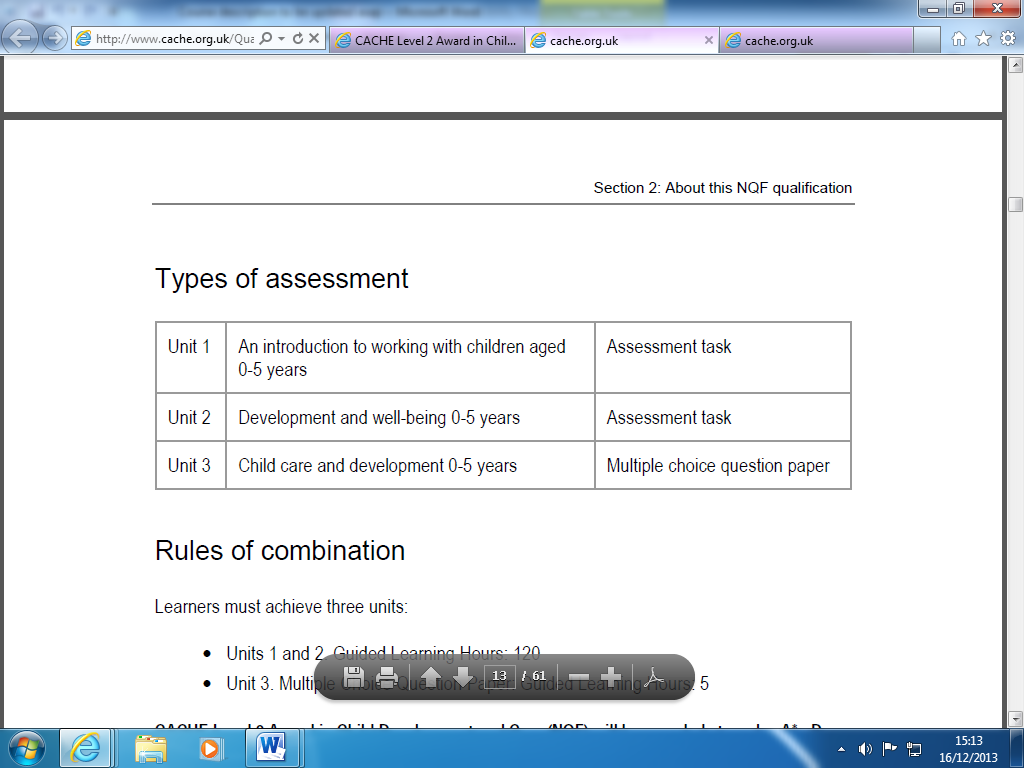 How students will be assessed• Two units graded A*– D assessed by Assessment Tasks • A Synoptic Assessment unit externally assessed by a Multiple Choice Paper Staff to contactMiss Coking Why choose this subject?Only 30% writtenHelps prepare for further learning or training and/or develop knowledge and/or skills in child development and care Provides a good foundation for those who wish to progress into childcareLearn how to work with children in a variety of settings An understanding of the stages and sequence of child development Learn how to observe and cater for individual needs of children Skills & qualitiesEnthusiasm and energyA desire to work with young childrenA willingness to explore new ideas and to communicate them effectivelyA willingness to work independently and as part of a teamFurther EducationThis course supports progression to higher level professional training, including:• Level 3 Award and Certificate in Child Care and Education • Level 3 Diploma or a Foundation Degree in Child Care and Education CareersChild Minder, Nursery Assistant/Manager, Midwife, School Nurse, Social Worker, Play Group Staff, Teaching Assistant, Primary School Teacher, Day-care Centres, Pre-schools, Crèches, Child Development Officer, Teaching Child Development in Secondary Schools & Further EducationSubjectBTEC Health and Social CareExam BoardEDEXCELQualificationBTEC Level 2 Tech Award in Health and Social Care (1 GCSE)Course descriptionA BTEC qualification is a nationally recognised work-related qualification designed to provide you with a choice of routes into further education or employment.  The Edexcel BTEC Level 2 Tech Award in Health and Social Care consists of three core units which are mandatory. One unit is a Synoptic External.How students will be assessed75% of the course is assignment based; this is collected in a portfolio of evidence and will be assessed as you go along. 25% is externally assessed.Staff to contactMiss CokingWhy choose this subject?Independent Learning75% Coursework Working on your own or as part of a teamDoing short projects and long assignmentsCompleting a placement for a period of two weeks in a health or social care sector (during Y10 work experience)Skills & qualitiesA lively and enquiring mindAn interest in the health care sectorA willingness to explore new ideas  An ability to communicate your ideas effectively A willingness to present your ideas to other people and work as a teamFurther EducationA BTEC First Extended Certificate gives you a good grounding to progress onto other higher level courses such as the Level 3 BTEC National Subsidiary or Diploma, as offered in our 6th Form Centre.CareersMidwife, School Nurse, Social Worker, Support Officer, Occupational Therapist, Physiotherapist, Mental Health Nurse